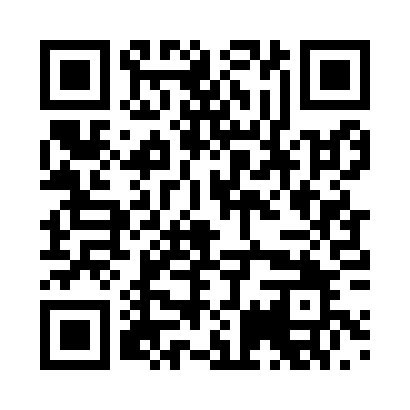 Prayer times for Oberwalluf, GermanyWed 1 May 2024 - Fri 31 May 2024High Latitude Method: Angle Based RulePrayer Calculation Method: Muslim World LeagueAsar Calculation Method: ShafiPrayer times provided by https://www.salahtimes.comDateDayFajrSunriseDhuhrAsrMaghribIsha1Wed3:436:031:245:268:4710:572Thu3:406:011:245:278:4811:003Fri3:375:591:245:278:5011:034Sat3:335:581:245:288:5111:055Sun3:305:561:245:288:5311:086Mon3:275:541:245:298:5411:117Tue3:245:531:245:308:5611:148Wed3:205:511:245:308:5711:179Thu3:175:501:245:318:5911:2010Fri3:145:481:245:319:0011:2311Sat3:105:471:245:329:0211:2612Sun3:095:451:245:329:0311:2913Mon3:085:441:245:339:0511:3214Tue3:075:421:245:349:0611:3215Wed3:075:411:245:349:0811:3316Thu3:065:391:245:359:0911:3417Fri3:065:381:245:359:1011:3418Sat3:055:371:245:369:1211:3519Sun3:055:361:245:369:1311:3520Mon3:045:341:245:379:1411:3621Tue3:045:331:245:379:1611:3722Wed3:035:321:245:389:1711:3723Thu3:035:311:245:389:1811:3824Fri3:035:301:245:399:1911:3825Sat3:025:291:245:399:2111:3926Sun3:025:281:255:409:2211:4027Mon3:025:271:255:409:2311:4028Tue3:015:261:255:419:2411:4129Wed3:015:251:255:419:2511:4130Thu3:015:241:255:429:2611:4231Fri3:015:241:255:429:2711:42